MAKE SURE YOUR cubs ARE HEARD…tell us what you think about cubs…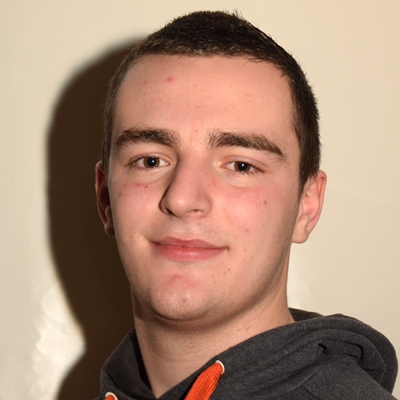 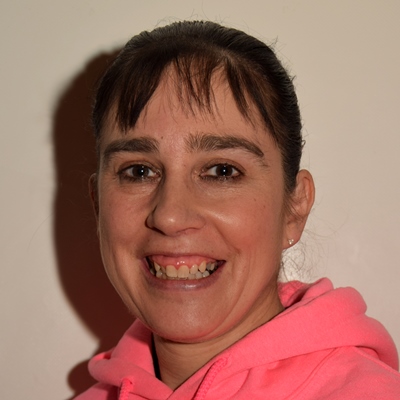 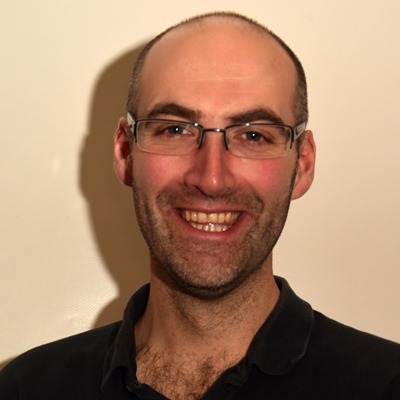 Think hard about what you do at Cubs and have a go at filling in this wheel! Your leaders will then put all your ideas together and send them to me. Thanks for helping me find out more about your Cub Scouting. Dom Belcher, County Youth CommissionerInformation collation formFrom: Name of Group/Section: ………………………………………….Leaders name and email address ………………………………………..2 THINGS YOU LIKE…2 THINGS YOU DISLIKE…ARE YOU GOING TO MOVE UP…ANY OTHER FEEDBACK….